.HEEL, CROSS TOE, HEEL, CLOSE, BACK STRUT, HIP BUMPS1/2 PIVOT, 1/4 PIVOT, SHUFFLE FWD, 1/2 PIVOTVINE, BALL-CHANGE, BODY ROCKSVINE, CLOSE, KICK-BALL-CHANGE, UP STOMPSHEEL GRIND 1/4 TURNSHEEL, HOLD & HEEL, HOLD & JAZZ BOXSHUFFLE FWD, ROCKING CHAIR, SHUFFLE FWDHEEL STANDS, BACK, CLOSE, HEEL TWISTSBegin AgainRestarts on patterns 2, 4, and 6 – Dance 1-48 (jazz box) and restart.Contact: keedance1@gmail.comAll She Said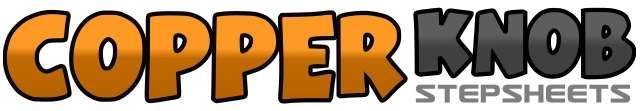 .......Count:64Wall:4Level:Intermediate.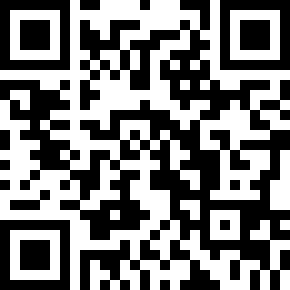 Choreographer:Lana Wilson (USA) - May 2020Lana Wilson (USA) - May 2020Lana Wilson (USA) - May 2020Lana Wilson (USA) - May 2020Lana Wilson (USA) - May 2020.Music:All She Said Was No - Gary Morris : (CD: Faded Blue)All She Said Was No - Gary Morris : (CD: Faded Blue)All She Said Was No - Gary Morris : (CD: Faded Blue)All She Said Was No - Gary Morris : (CD: Faded Blue)All She Said Was No - Gary Morris : (CD: Faded Blue)........1-4Touch R heel forward, cross R toe over L, touch R heel forward, step R beside L5-8Step L toe back, drop L heel weight on L, 2 hip bumps back to left diagonal9-12Step R forward, pivot 1/2 left (6:00), step R forward, pivot 1/4 left (3:00)13&14Shuffle slightly forward RLR15-16Step L forward, pivot 1/2 right  (9:00)17-19Step L to left, step R behind L, step L to left&20Step ball of R beside L, raising L, step L beside R21-24Step R to right rocking body right, left, right, left25-28Step R to right, step L behind R, step R to right, step L beside R29&30Kick R forward, step ball of R beside L, step L in place31-32Stomp R beside L twice, no wei33-34Step R heel forward and pivot 1/4 right lifting L, step down on L (12:00)35-36Rock R back, recover on L33-34Step R heel forward and pivot 1/4 right lifting L, step down on L (3:00)35-36Rock R back, recover on L41-42&Touch R heel forward, hold, step R beside L43-44&Touch L heel forward, hold, step L beside R45-48Cross R over, step L back, step R to right, step L beside R49&50Shuffle forward RLR51-54Rock L forward, recover on R, rock L back, recover on R55&56Shuffle forward LRL57-60Step R heel forward, step L heel beside R, step R back, step L beside R61-64Twist heelsleft, center, left, center